Bericht der G5a der Eichendorffschule zum Opelzoo-BesuchWir sind zusammen mit der R5b zum Münsterer Bahnhof gelaufen und mit der Bahn nach Königstein gefahren. Von dort sind wir zum Opelzoo gelaufen. Während die Lehrer die Karten geholt haben, haben wir unser Frühstück gegessen.Dann haben wir uns in Gruppen aufgeteilt und mit unserer Gruppe eine Rallye durch den Zoo gemacht. Wir haben viele Tiere gesehen.Das hat uns am besten gefallen:„Das Streicheln der Rehkitze“„Die süßen Pinguine“„Ich fand die Rallye am besten, weil wir dabei viel gelernt haben und es viel Spaß gemacht hat.“„Dass man die Luchse von Nahem gut sehen und beobachten konnte.“„Die kleinen Kängurus, weil sie so süß waren.“„Die Geparde, weil man ganz nah an ihnen dran war.“Gegen 12:30 Uhr sind wir wieder zurück zum Bahnhof gelaufen und mit der Bahn nach Kelkheim gefahren.Ausgewählte Fotos von Schüler/innen: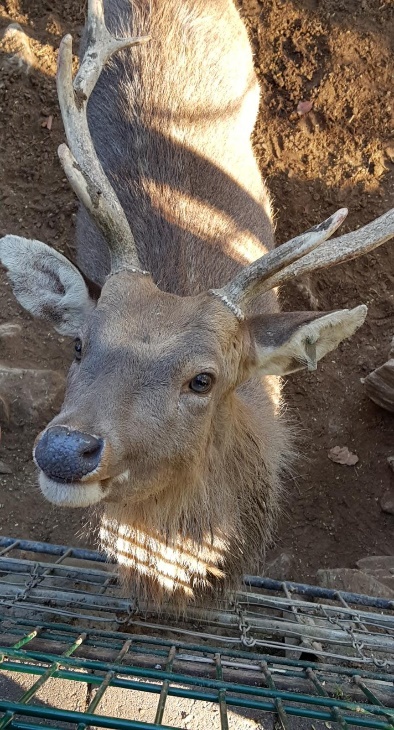 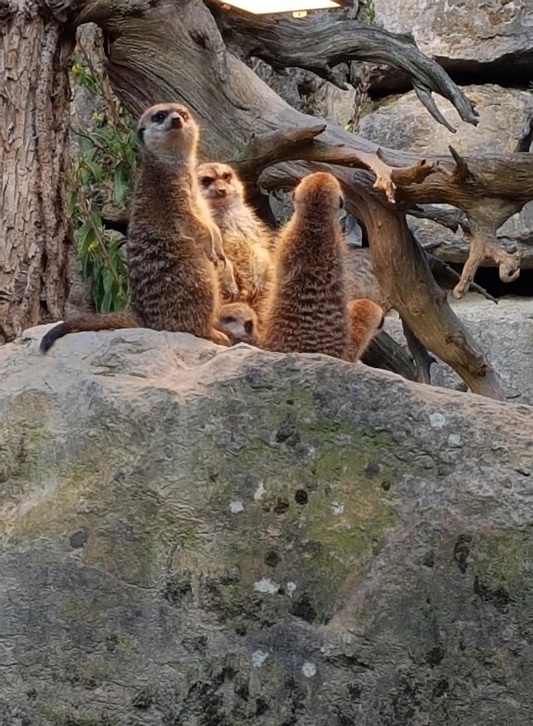 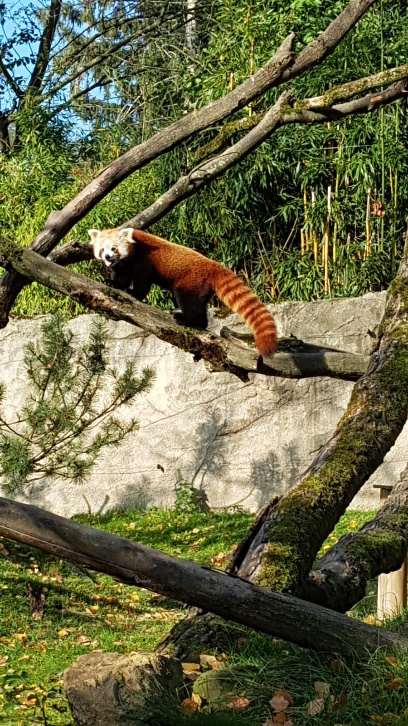 